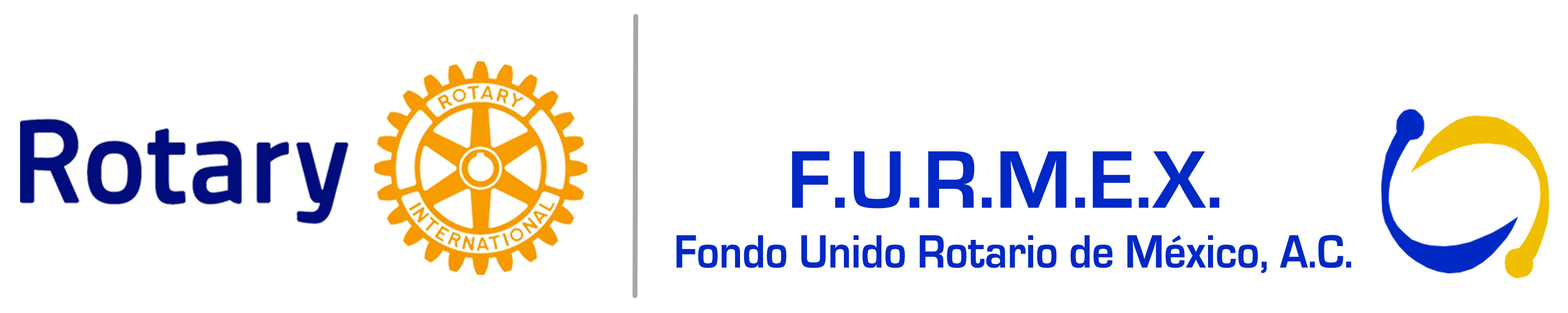 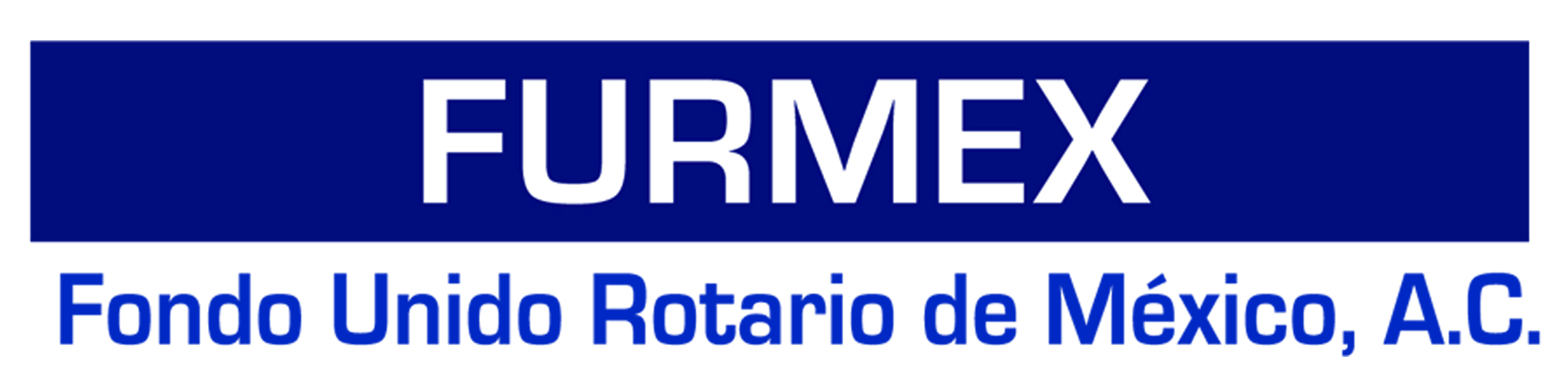 DONACION EN ESPECIE /  RECIBO DEDUCIBLE.FORMATO (PASO 1 FORMATO DE CARTA SOLICITUD  DE RECIBO DEDUCIBLEPARA DONACION EN ESPECIE)                                                      HOJA MEMBRETADA DEL CLUB ROTARIO						Ciudad de México, a ____ de _____ del ________.Lic. Víctor Hugo Márquez ParraPRESIDENTE CONSEJO DIRECTIVO FONDO UNIDO ROTARIO DE MEXICO, A .C.Por medio de la presente informamos que hemos recibido la donación en especié (descripción de artículos recibidos) con un  Valor Estimado de $____________, (_________________cantidad con letra 00/100 M.N Esta donación se recibe  para el proyecto llamado______________________________  que servirá para _________________________________________ atendiendo a un número de ___________ beneficiarios en                       (sector o población (Delegación y/o municipio, Ciudad y C.P.).Por lo anterior solicitamos la elaboración del recibo deducible de impuestos por lo que le proporciono los siguientes datos fiscales:(Agregar los datos de acuerdo si es persona física o moral)Sin más por el momento, agradezco de antemano su atención a la presente y quedo  a sus órdenes para cualquier comentario al respecto.NombreFirma del PRESIDENTE, SECRETARIO Y/O TESORERO del Club RotarioTeléfonosEmailNOTA: (Anexar  a la carta solicitud el listado de los artículos en donación que otorga el donante)Para mayor información estamos a sus órdenes en:Paseo de la Reforma 195 piso 13Colonia y Delegación  Cuauhtémoc,C. P. 06500, Ciudad de Méxicoivonnev@furmex.org.mxiselab@furmex.org.mxfurmex.org@gmail.comTeléfonos:  (55) 57057114  / (55) 55 92 86 81PERSONA MORAL- Nombre y RFC de la Razón social de la Empresa donante - Actividad Económica- Fecha de Constitución - Giro Mercantil-Domicilio Fiscal (Calle, Avenida, Número Exterior, No. Interior, Municipio y/o Delegación, Estado y C.P.) - País y Nacionalidad-Nombre, RFC, CURP y Nacionalidad del Apoderado LegalAnexo: - Copia de RFC  de la Empresa donante               - Copia del RFC, CURP e INE del      Representante Legal(ambos lados)- Nombre del Contacto- Teléfono- Email:PERSONA FISICA- Nombre y RFC completo del donante - Fecha de Nacimiento- País de Nacimiento- Actividad Económica- Fecha de Constitución- Giro Mercantil-Domicilio Fiscal (Calle, Avenida, Numero Exterior, No. Interior, Municipio y/o Delegación, Estado y C.P.)Anexo: - Copia de RFC, CURP e INE del donante                 (ambos  lados)- Nombre del Contacto- Teléfono- Email: